                  	OFICIO: 81/2022/AAMC. CÉSAR IGNACIO BOCANEGRA ALVARADODIRECCIÓN DE ÁREA DE LA UNIDAD DE TRANSPARENCIAPRESENTEPor medio del presente reciba un cordial saludo, y con la finalidad de dar cumplimiento a la información fundamental correspondiente a los informes de forma TRIMESTRAL a la Unidad de Transparencia; esto de conformidad con las obligaciones marcadas en el artículo 25, punto uno, fracción VI, de la Ley de Transparencia y Acceso a la Información a la Información Pública del Estado de Jalisco y sus Municipios.Anexo el informe del mes de Julio, Agosto y Septiembre del 2022.Agradezco sus finas atenciones al presente, quedo a sus órdenes.ATENTAMENTE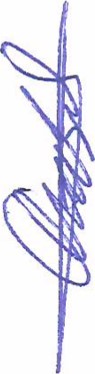 San Pedro Tlaquepaque, Jalisco, a 01 de Octubre  del 2022.REGIDORA ANABEL AVILA MARTINEZREGIDORA DEL AYUNTAMIENTO DE SAN PEDRO TLAQUEPAQUEINDEPENDENCIA NO. 10 TERCER PISO, ZONA CENTRO DE SAN PEDRO TLAQUEPAQUETEL. 10576035INFORME DE ACTIVIDADES ABRIL JULIO AGOSTO Y SEPTIEMBRE 2022REGIDORA ANABEL AVILA MARTINEZSESIÓN ORDINARIA DEL AYUNTAMIENTO DE SAN PEDRO TLAQUEPAQUE; llevada a cabo en JULIO AGOSTO Y SEPTIEMBRE del 2022, en el salón de Sesiones del Pleno del H. Ayuntamiento.Participación y asistencia al 100%Sesión de La Comisión Edilicia de Promoción Cultural, que se llevaron a cabo durante el mes de Julio, Agosto y Septiembre del 2022 bajo la siguiente:Orden del día del mes de Julio 2022:Primero. -  Aprobación de la Orden del díaSegundo. - Lista de AsistenciaTercero. Análisis, Estudio y Dictaminación del acuerdo 0080/2022/TC relativo a la modificación del Reglamento de Cultura y Mecenazgo Cultural del Municipio de San Pedro Tlaquepaque.Cuarto. -  Asuntos GeneralesQuinto. - Clausura de la reunión Orden del día del mes de Agosto 2022:Primero. -  Aprobación de la Orden del díaSegundo. - Lista de AsistenciaTercero. – – Informe de actividades de la ComisiónCuarto. - Asuntos GeneralesQuinto. - Clausura de la reunión Orden del día del mes de Septiembre 2022:Primero. -  Aprobación de la Orden del díaSegundo. - Lista de AsistenciaTercero. – Informe de actividades realizadas por la Comisión Edilicia de Promoción Cultural.Cuarto. - Asuntos GeneralesQuinto. - Clausura de la reunión Sesión de La Comisión Edilicia de Regularización de Predios, que se llevaron a cabo durante el mes de Julio, Agosto y Septiembre del 2022 bajo la siguiente:Orden del día del mes de Julio 2022:Primero. -  Aprobación de la Orden del díaSegundo. - Lista de AsistenciaTercero. - Informe de actividades de la Comisión de Regularización de Predios.Cuarto. -    Asuntos GeneralesQuinto. - Clausura de la reunión Orden del día del mes de Agosto 2022:Primero. -  Aprobación de la Orden del díaSegundo. - Lista de AsistenciaTercero. – Informe de la comisión de Regularización de PrediosCuarto. - Asuntos GeneralesQuinto. - Clausura de la reunión Orden del día del mes de Septiembre 2022:Primero. -  Aprobación de la Orden del díaSegundo. - Lista de AsistenciaTercero. – Informe de actividades realizadas por  la Comisión Edilicia de Regularización de Predios Cuarto. - Asuntos GeneralesQuinto. - Clausura de la reunión San Pedro Tlaquepaque, Jalisco, a 01 de Octubre  del 2022.ATENTAMENTEREGIDORA ANABEL AVILA MARTINEZREGIDORA DEL AYUNTAMIENTO DE SAN PEDRO TLAQUEPAQUEINDEPENDENCIA NO. 10 TERCER PISO, ZONA CENTRO DE SAN PEDRO TLAQUEPAQUETEL. 10576035SESIONES ORDINARIAS DE LA ADMINISTRACION PÚBLICA MUNICIPAL 2022SESIÓN DE LA COMISIÓN EDILICIA DE PROMOCION CULTURAL  PRESIDENTA PRESIDENTAVOCAL DE LA COMISIÓNESSESIÓN DE LA COMISIÓN EDILICIA DE FOMENTO AGROPECUARIO Y FORESTAL, COMISION DE NOMENCLATURA, COMISION TAURINA, COMISION DE DEFENSA DE NIÑOS NIÑAS Y ADOLESCENTES, COMISION DE ENERGIA, COMISION DE HACIENDA Y PATRIMONIO Y PRESUPUESTO, Y LA COMISION DE DERECHOS HUMANOS Y MIGRANTES, COMISION DE TIANGUIS MERCADOS Y ESPACIOS ABIERTOS. Asistencia, participación y apoyo en acuerdos  del 100% a las comisiones mencionadas en el punto anteriorVisitas a coloniasAsistió a diferentes colonias, algunas con las Presidenta Municipal, en apoyo a la ciudadanía con diferentes reportes de problemas y necesidades de las mismas.En oficinaSe atendieron a ciudadanos con diferentes apoyos en (multas, permisos, agua y predial)INFORME TRIMESTRAL DE LA REGIDURIA DE LA COMISION EDILICIA DE PROMOCION CULTURAL Y DE LA COMISION EDILICIA DE REGULARIZACION DE PREDIOS CORRESPONDIENTES A LOS MESES DE JULIO AGOSTO Y SEPTIEMBRE DE 2022.REGIDORA ANABEL AVILA MARTINEZCONCEPTONUMERALIADESCRIPCIONRESULTADOOBSERVACIONESCantidad de personas atendidas en oficina.39Apoyo con descuentos en multas de agua, predial, y multas permisos de obras públicas para diferentes colonias .ResueltosComisión de Promoción Cultural.3Análisis de asuntos relacionados a la ComisiónResueltosVocalía de Comisión Edilicia de Energía3Análisis de asuntos de la ComisiónResueltosComisión de Regularización de Predios.3Análisis de asuntos relacionados a la ComisiónResueltosVocalía Fomento Agropecuario y Forestal3Análisis de asuntos relacionados a la ComisiónResueltosVocalía Nomenclatura3Análisis de asuntos relacionados a la ComisiónresueltosVocalía Taurina3Análisis de asuntos relacionados a la ComisiónResueltosVocalía Defensa de Niños, Niñas y Adolescentes3Análisis de asuntos relacionados a la ComisiónResueltosVocalía de Comisión Hacienda Patrimonio y Presupuesto7Análisis de asuntos relacionados a la ComisiónResueltosNumero de Iniciativas Presentadas1Modificación al Reglamento de Regularización de PrediosResueltoAprobado por mayoríaExhortos y Puntos de Acuerdo y dictaminación 000Solicitudes Dependencias de Atención Ciudadana12apoyo con diferentes problemas de necesidades para la ciudadanía y darles el seguimiento a sus peticionesResueltosSesiones de Ayuntamiento100%Asistencia y participación.Acta de sesión de cabildo.Cantidad de personas atendidas con diferentes peticiones.48Contacto, atención y seguimiento de petición ciudadana.ResueltosActividad en colonias.38Visita y detección de necesidades de ciudadanos avecindados en las colonias del municipio de San Pedro Tlaquepaque.resultas varia peticionesAlgunas en representación de la Presidenta Municipal.Iniciativas 1modificación al Reglamento de Regularización de PrediosResueltoAprobado por mayoríaDictaminaciones000